Essay 3You wrote a paper on Riemann sums, the trap rule, Simpsons’ rule, etc.1.  In the interval from 1 to 7, sketch and discuss the appropriate approximation and sum (use 3 sub-intervals in each).Upper Riemann 			Lower Riemann			Midpoint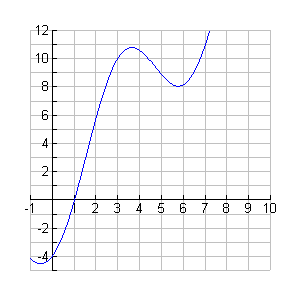 2.  Compare and contrast the Midpoint approximation above with a Trapezoidal Rule with 3 sub intervals3.  Set up the integral to find the exact value for the area under the curve if the function above isy =  -4cos(x)+2x4.  If the above integral is for the velocity of a particle, how would you find the average velocity in the interval from 1 to 7?